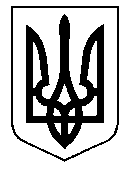 ТАЛЬНІВСЬКА РАЙОННА РАДАЧеркаської областіР  І  Ш  Е  Н  Н  Я03.03.2017                                                                                              № 14-27/VІІПро затвердження технічної документації з нормативної грошової оцінки земельної ділянки  площею – 3,7719 га, сільськогосподарського призначення для ведення товарного сільськогосподарського виробництва із земель державної власності для продажу прав на них на земельних торгах, яка розміщена в адмінмежах Лащівської сільської ради, за межами населеного пунктуВідповідно до статті 10 Земельного кодексу України та пункту 21 частини 1 статті 43, статті 59 Закону України «Про місцеве самоврядування в Україні», статті 23 Закону України «Про оцінку земель», Порядку нормативної грошової оцінки земель сільськогосподарського призначення та населених пунктів, затвердженого наказом Держкомзему України, Міністерства аграрної політики України, Міністерства будівництва, архітектури та житлово-комунального господарства України, Української академії  аграрних наук від 27.01.2006                     № 18/15/21/11, зареєстровано в Міністерстві юстиції України 05.04.2006 за                   № 388/12262, розглянувши клопотання Відділу у Тальнівському районі Головного управління Держгеокадастру у Черкаській області, технічну документацію з нормативної грошової оцінки земельної ділянки площею – 3,7719 га, розроблену  ДП «Черкаський науково-дослідний та проектний інститут землеустрою», враховуючи позитивний висновок державної експертизи землевпорядної документації від 17.01.2017 року № 3142-16 та постійної комісії районної ради з питань агропромислового розвитку та природних ресурсів, районна рада  ВИРІШИЛА:1. Затвердити технічну документацію з нормативної грошової оцінки  земельної ділянки площею 3,7719 га, сільськогосподарського призначення для ведення товарного сільськогосподарського виробництва із земель державної власності для продажу прав на них на земельних торгах на території:  Черкаська область, Тальнівський район, адміністративні межі Лащівської сільської ради (за межами населеного пункту).2. Взяти до відома, що:2.1. Вартість земельної ділянки  з урахуванням коефіцієнта індексації 4,796 на дату оцінки 06грудня 2016 року становить 148 250,58 грн. (сто сорок вісім тисяч двісті п’ятдесят гривень 58 копійок).    2.2.   Кадастровий номер земельної ділянки 7124085000:01:001:0628.            3. Технічну документацію з нормативної грошової оцінки земельної ділянки передати на зберігання у Відділі у Тальнівському районі Головного управління Держгеокадастру у Черкаській області.4. Контроль за виконанням рішення покласти на постійну комісію районної ради з питань агропромислового розвитку та природних ресурсів.Голова районної ради                                                                            В. Любомська